Who?Who?Do /didDo /did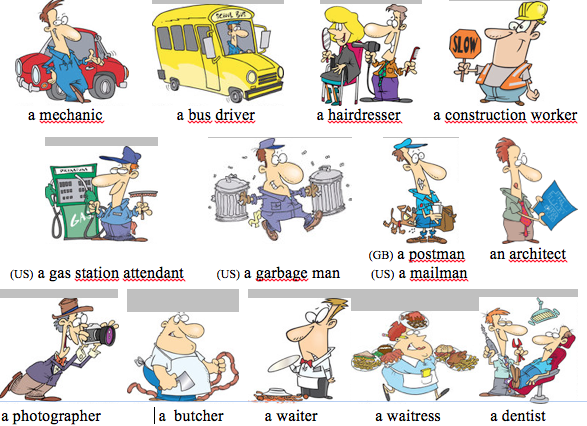 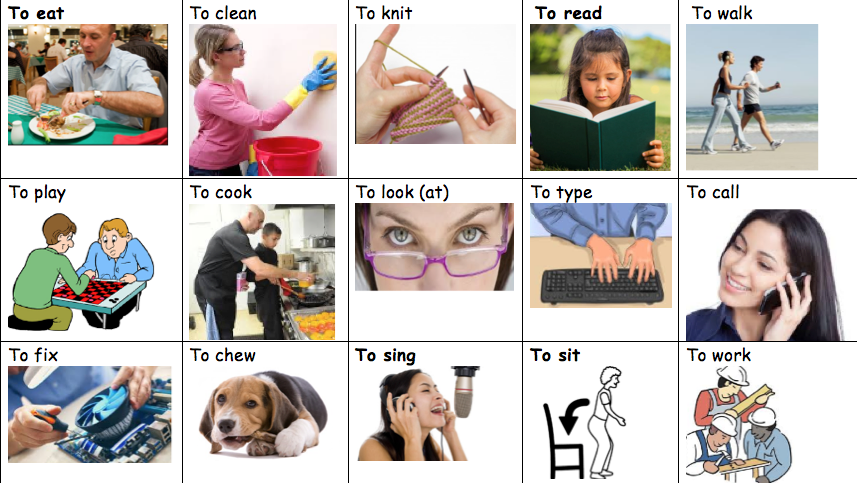 The man The boyThe cookMy sonThe studentMy fatherHis wifeThe policemanThe bakerThe teacherThe nurseThe doctorThe construction workerThe business manThe truck driverThe womanThe girlShe My daughterMy motherHer husbandThe postal workerThe mailmanThe librarianThe grocery clerkThe store clerk The pilotThe bankerThe bus driver Present                     past     Present                Past     He         She_________________s______________s WHAT?                                         WHEN ?